附件清单：一、响应文件要求及成果要求附件1: 资格预审响应文件要求附件2：方案征集阶段成果要求二、标准表格及格式文件附件3：建筑师负责制管理手册大纲附件4：响应文件封面格式附件5：报名表附件6：联合体协议（如需）附件7：建筑师责任制响应文件附件8：设计团队成员总表附件9：承诺书附件10：法定代表人授权书附件1：资格预审响应文件要求资格预审响应文件包含电子文件和纸质文件。文件包含报名表、单位介绍、联合体协议（如有）、建筑师责任制响应文件、设计团队成员总表、承诺书、法定代表人授权书、法定代表人及被授权人有效身份证、申请人（含联合体）工商注册文件、申请人（含联合体）资质证明文件。纸质文件（正本1份，副本7份），封面（格式详见附件4）须加盖单位公章（联合体加盖联合体各方公章）并由法定代表人或其授权代表签字，所有内容页加盖公章确认其真实性（联合体需牵头单位盖公章）。纸质响应文件应为竖版A4规格（建议胶装，双面打印，单独成册），正副本装入密封袋中并在袋上加盖单位公章（联合体加盖联合体各方公章），含以下内容（目录之后按以下排序装订）：报名表（详见附件5，表格后附各项目效果图或实施照片、获奖证明文件等文件，加盖公章）；单位介绍（含相关业绩、获奖情况）联合体协议（如有，详见附件6，明确牵头单位并加盖联合体所有成员公章）；建筑师责任制响应文件（详见附件7）设计团队成员总表（详见附件8，表格后需附上主要设计成员近3个月社保证明，需加盖公章）；承诺书（详见附件9，加盖公章，如为联合体只需牵头单位公章，不接受电子章）；法定代表人授权书（详见附件10，联合体各方可授权同一人）；法定代表人及被授权人有效身份证（加盖公章，联合体各方可授权同一人）；申请人（含联合体）工商注册文件（有效的营业执照或商业登记证明，复印件加盖公章）；申请人（含联合体）资质证明文件。注：首席建筑师（AB角）需提供个人简介、职业资格证明文件和参与过同类型项目的证明文件（格式自拟）。相关业绩在其他设计机构完成的，需注明在原设计团队中参与的工作内容，并提供联系人 （格式自拟）。以上资料若为非中文资料，须翻译为中文。附件2：方案阶段设计成果要求（以最终发布的方案征集任务书为准）设计文本设计文本包含设计说明和图纸，需提交正本2份，副本15份，规格为A3（297mm×420mm），软皮胶装。设计说明包括（但不限于）以下内容：建筑方案构思说明；结构选型方案说明；景观设计说明；竖向设计说明；道路交通组织、公共开放空间及相关各专业（建筑、基础设施设备等）；消防安全系统说明；智慧建筑说明；绿色建筑节能设计说明；全建筑生命周期策划说明；技术经济指标；建筑主要功能面积明细表；造价估算。设计说明可以文字、图片、表格等形式呈现。图纸包括（但不限于）以下内容：总平面图及建筑各层平面图，立面图和主要剖面图；效果图，包括日景和夜景的整体鸟瞰图、实景融入效果图、主要立面透视图、重要空间节点人视图、室内设计效果图等，数量不少于8张；设计分析图，包括功能分析、空间分析、交通分析图、环境绿化景观分析图、内部流线分析图、消防分析图等；竖向设计图，图纸比例与总平面图一致，应反映现状地形；其他必要的表达设计意图的分析图和构思说明图纸。展板上述设计成果选择主要内容展示，提供展板一套6张，规格为1200mm*2000mm，统一采用竖向排版，并应用阿拉伯数字在图板的右下角排序编号。动画动画演示不作为本次方案征集的强制性内容，如制作动画，应采用MP4、AVI或WMV格式的高清三维动画演示，时间不超过3分钟。汇报文件多媒体演示文件：制作15-20分钟以内的多媒体自动演示文件，可结合动画演示制作，该文件作为设计方案评审的介绍和演示材料。现场汇报文件：PPT或PDF格式。电子文件包含全部设计成果以及汇报文件的电子文件光盘或U盘2套。三维仿真模型提供符合《重庆市城市规划三维仿真模型数据标准》要求的3DMAX格式的模型文件，供相关单位进行三维仿真模型的制作。同时应提供与模型信息对应的建筑平面CAD文件，该文件中应包含周边路网，建筑轮廓线、正负零标高及建筑高度。附件3：建筑师负责制管理手册大纲建筑师负责制 “建筑师负责制”是以担任民用建筑工程项目设计主持人或设计总负责人的注册建筑师（以下称为首席建筑师）为核心的设计团队，依托所在的设计企业为实施主体，依据合同约定，对民用建筑工程全过程或部分阶段提供设计咨询管理服务，最终将符合建设单位要求的建筑产品和服务提供给建设单位的一种工作模式。本项目首席建筑师负责制贯穿规划优化、方案设计、初步设计、施工图设计、招标采购、施工监管、竣工验收等项目全生命周期。首席建筑师职责首席建筑师是本项目建筑师负责制的主体，承担建筑师负责制中的各项责任和义务，通过介入项目全生命周期的管理来保证建筑外观效果呈现、功能及造价控制目标的实现。首席建筑师负责主持方案、初步设计阶段的具体设计工作，并参与施工图阶段的设计成果审核和施工阶段涉及建筑观感、功能和造价方面的管理工作，具体工作内容详见《首席建筑师主要工作清单》及《首席建筑师工作内容明细表》。首席建筑师主要工作清单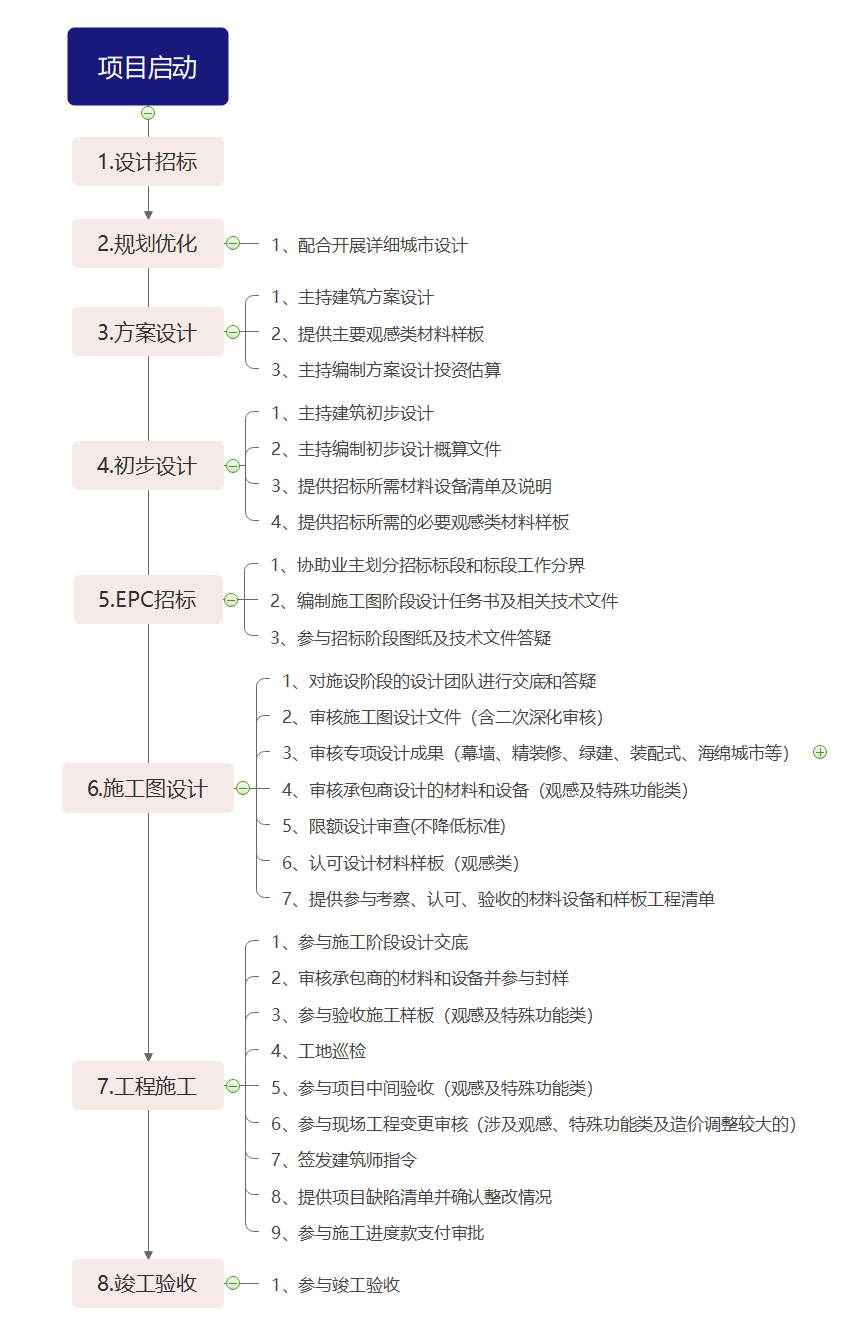 四、首席建筑师工作内容明细表附件4：响应文件封面格式重庆广阳岛智创生态城B02-28-2地块小学、B02-42-3地块中学建筑设计方案征集响   应   文   件（正本/副本）申请人：                               （盖章）法定代表人或其授权代表人：             （签字）年    月    日附件5：报名表A、申请人基本情况（含联合体）  B、首席建筑师（A角）业绩介绍C、首席建筑师（B角）业绩介绍D、申请人（含联合体）相关业绩介绍E、签字盖章 附件6：联合体协议联合体协议1. 本联合体声明：自愿参加重庆广阳岛智创生态城B02-28-2地块小学、B02-42-3地块中学建筑设计方案征集（下称本项目）。现就有关事宜订立协议，协议（包括但不限于）如下内容：1.1联合体授权联合体牵头单位对联合体各成员的资质等级、业务能力等资料进行统一汇总后由联合体牵头单位一并提交主办单位，联合体牵头单位所提交的资质等级、业务能力等资料代表了联合体各成员的真实情况。1.2参与方案征集工作由联合体牵头单位负责；联合体牵头单位合法代表联合体各成员提交并签署方案征集成果文件；联合体牵头单位在方案征集过程中的所有承诺均代表了联合体各成员。1.3联合体被确定为合同签订单位后，联合体成员共同与主办单位签订合同书，切实执行一切合同文件，签署的合同协议书对联合体每一成员均具法律约束力。1.4联合体被确定为合同签订单位后，联合体牵头单位合法代表联合体各成员提交和接收相关的资料、信息及指示，并处理与之有关的一切事务。1.5联合体成员在本项目合作中密切配合、尽职尽责，双方优质高效地完成各自负责的工作内容。2. 本协议书自签署之日起生效，本协议书一式2份，送交主办单位一份，联合体成员各一份。3. 附加条款（若有）4. 联合体成员单位一览表联合体牵头单位：（盖章）法定代表人或授权代表：（签字）联合体成员单位：（盖章）法定代表人或授权代表：（签字）附件7：建筑师责任制响应文件建筑师负责制响应文件我方已仔细研究了《重庆广阳岛智创生态城B02-28-2地块小学、B02-42-3地块中学建筑设计方案征集公告》及附件之全部内容，熟知建筑师负责制相关职责，我方承诺在本项目合同约定期限内，将按照要求履行建筑师负责制职责。首席建筑师（A角）：        （签字或盖章）首席建筑师（B角）：        （签字或盖章）申请人：                 （加盖单位公章）（若为联合体，则各成员单位均需并加盖单位公章）附件8：设计团队成员总表设计团队成员总表附件9：承诺书承诺书致重庆经济技术开发区管理委员会：关于贵单位发布的“重庆广阳岛智创生态城B02-28-2地块小学、B02-42-3地块中学建筑设计方案征集公告”中的各项条款、要求和相关内容，我方均已详细认真审阅过，各项条款、要求及相关内容均清楚明确，确认无误。我方承诺所提交报名资料（包括联合体各成员提交报名资料）真实、合法和有效，并承担相关的法律责任。我方承诺，如入围后因我方原因未参加建筑方案编制工作，我方愿列入“黑名单”在重庆市城乡规划网站上公布，并承担相关的法律责任。申请人（加盖公章）：日期：附件10：法定代表人授权书致主办单位：重庆经济技术开发区管理委员会（设计单位全称）法定代表人（姓名、职务）授权（被授权代表姓名、职务）为本公司合法代理人，参加贵司组织的重庆广阳岛智创生态城B02-28-2地块小学、B02-42-3地块中学建筑设计方案征集，代表本公司处理方案征集活动中的一切事宜。包括但不限于：谈判、签约等。代理人在方案征集过程中所签署的一切文件和处理与之有关的一切事务，本公司均予以认可并对此承担责任。代理人无转委权。特此授权。本授权书于       年     月     日签字生效，特此声明。被授权人：                       职务：联系电话：                       手机：身份证号码：申请人（盖章）：法定代表人（签名）：被授权人（签名）：说明：1.本授权委托书要求设计单位提供有代理人签字、法定代表人的签字（或盖私章）和加盖公章后的原件方为有效；2. 提供法定代表人和被授权人的身份证复印件（附后）。序号首席建筑师工作内容首席建筑师工作内容首席建筑师工作内容1参与规划1.1规划优化1、配合主办单位组织开展的详细城市设计，并根据需求提出调整建议。2设计阶段2.1主持建筑方案设计 主持方案设计，提供设计成果并签字确认主持编制方案设计投资估算，提供成果文件并签字确认提供建筑主要观感类材料样板2设计阶段2.2主持建筑初步设计 1、主持初步设计，提供初步设计成果并签字确认2、主持编制初步设计概算，提供成果文件并签字确认3、提供招标所需涉及观感、档次、特殊功能要求及对造价影响较大的材料设备清单及说明4、提供招标所需的必要观感类材料样板。2设计阶段2.3审核施工图设计成果（含二次深化审核）1、对施工图设计阶段的设计团队进行交底和答疑2、审核施工图设计成果（含二次深化审核），确认其是否满足方案、初设意图，重点审核其使用功能、安全、环保、节能、观感等是否符合要求，确认造价控制是否满足初步设计概算要求3、审核承包商设计的材料和设备（观感及特殊功能类）4、认可设计材料样板（涉及观感、使用功能）5、提供书面成果确认单6、总建筑师主要负责把控观感效果、使用功能、标准档次及造价控制，不对施设阶段成果中的专业技术内容负责。2设计阶段2.4审核各专项设计成果（包含景观、幕墙、灯光、场地、精装修、软装及工艺品配置、标识设计等）对设计团队进行交底和答疑2、对专项设计各阶段成果进行审核，重点审核其使用功能、建筑观感效果呈现、档次等是否符合建筑方案要求、是否满足造价控制要求
3、对主要材料选型及样板进行确认
4、提供书面成果确认单5、总建筑师主要负责把控观感效果、使用功能、档次标准及造价控制，不对施设阶段成果中的专业技术内容负责。2设计阶段2.5审核其他特殊工艺设计 （如有）对特殊工艺设计（如有）进行交底和答疑2、对工艺设计的最终成果进行审核，重点审核其使用功能、建筑观感效果呈现等是否符合建筑方案要求，判断工艺方案的合理性，确认是否满足造价控制要求
3、提供书面成果确认单
4、总建筑师主要负责把控观感效果、使用功能及造价控制，不对施设阶段成果中的专业技术内容负责2设计阶段2.6 BIM专项设计提供满足报审要求（初步设计阶段）的BIM模型及相关材料，对下一阶段（施工图阶段）BIM深化进行交底和答疑
2、对施工图及施工阶段的BIM模型进行审核，重点审核其使用功能、建筑观感效果呈现等是否符合建筑方案要求。3、参与施工图阶段BIM模型验收，对模型外观、碰撞分析结果、模拟建造情况进行确认。4、参与BIM建造、运营管理平台搭建。2设计阶段2.7绿色建筑、装配式建筑、海绵城市，智能化、环保等1、提供绿色建筑、装配式建筑、海绵城市，智能化、环保等初步设计阶段专项设计，满足政府审批要求； 2、对施工图阶段设计团队进行上阶段专项设计交底，并对各专项设计最终成果进行审核确认，重点审核其使用功能、建筑观感效果呈现等是否符合建筑方案及上阶段设计要求，确认是否满足造价控制要求。3、提供书面成果确认单。4、总建筑师主要负责把控观感效果、使用功能及造价控制，不对施设阶段成果中的专业技术内容负责2设计阶段2.8审核人防工程对人防工程在各子项可能存在的专项设计进行答疑
2、对人防专项设计最终成果进行签字确认，确认是否满足方案及造价控制要求
3、提供书面成果确认单4、总建筑师主要负责把控观感效果、使用功能及造价控制，不对施设阶段成果中的专业技术内容负责2设计阶段2.9限额设计审查(不降低标准)主持方案、初步设计阶段限额设计，确保初步设计概算不超可研批复金额。施工图阶段加强造价审核，使施工图预算费用及施工结算费用控制在概算范围内，同时不得降低设计标准和更改使用功能。2设计阶段2.10提供参与材料考察、样板验收清单在施工图设计阶段提供《需实地考察的材料设备清单》、《需提供样板的设计材料清单》、《需总建筑师参与验收的样板工程清单》及《涉及观感、特殊功能要求及对造价影响较大的材料设备清单》3承包商招投标阶段 3.1参与划分招投标界面 1、协助业主进行招标标段划分，参与讨论各标段工作分界面3承包商招投标阶段 3.2协助业主完善招标文件1、提供招标图纸及相关文件2、编制施工图阶段设计任务书3、提供招标所需涉及观感、档次、特殊功能要求及对造价影响较大的材料设备清单及说明4、提供招标所需的必要材料样板3承包商招投标阶段 3.3参加技术答疑 1、对招标技术文件进行说明及答疑4施工阶段 4.1参与施工阶段设计交底1、参加建设单位组织的施工图设计交底和图纸会审并发表意见，阐明设计意图，并对承包商及监理单位等提出的问题进行答疑与说明，设计交底由施工图阶段建筑师负责4施工阶段 4.2审核承包商的材料和设备并参与涉及观感类材料封样1、参与考察涉及观感类相关的材料、设备，提出意见或建议2、承包商进行采购前将涉及观感类相关的材料、设备报总建筑师签字确认并封样4施工阶段 4.3验收施工样板参与涉及观感的样板工程验收并提出意见参与样板验收会议纪要签字4施工阶段 4.4工地巡检 1、派驻现场代表2、出席工地例会及参与必要的（由建设单位通知）现场会议
3、定期及不定期巡检，重点检查工程实体与设计意图的符合性4、在建造期间对发现的问题及时要求承包商整改4施工阶段 4.5参与项目中间验收参与现场涉及观感类验收并提出意见参与中间验收会议纪要签字4施工阶段 4.6参与工程变更审核 参与现场工程变更审核（涉及观感、特殊功能类及造价调整较大的），并向建设单位出具审核意见。4施工阶段 4.7建筑师指令 1、总建筑师在发现现场施工情况与原方案、初步设计意图不符、或现场确有变更必要时，可签发总建筑师指令单2、总建筑师原则上只能签发与建筑观感效果、使用功能、标准档次有关的指令单。4施工阶段 4.8提供项目缺陷清单 1、建设基本完成时，建筑师提供项目缺陷清单供施工单位整改2、建筑师对项目缺陷清单的整改结果进行确认4施工阶段 4.9参与施工进度款支付审批审查签认材料设备以及工程进度、工程款支付确认单，监督工程建设项目按照设计文件要求进行实施5竣工验收阶段 5.1竣工验收 1、参与竣工验收并发表验收意见1公司注册名称 2公司详细资料公司详细资料2国家或地区 2法定代表人 2常驻地址 2电话 2传真 2网址 2电子邮箱 2设计资格的种类/级别 3本项目联系人  本项目联系人  3姓名 3头衔和职务 3电话 3传真 3电子邮箱 3通信地址首席建筑师（A角）首席建筑师（A角）(照片)姓名 (照片)学历、学位及专业(照片)职称(照片)详细任职历史（自现职开始） 获得国内或国际奖项 同类型项目设计经验 同类型项目设计经验 同类型项目设计经验 项目类型  项目名称 项目时间、规模、特点及性质项目类型项目名称 项目时间、规模、特点及性质可自行添加……可自行添加……可自行添加……首席建筑师（B角）首席建筑师（B角）(照片)姓名 (照片)学历、学位及专业(照片)职称(照片)详细任职历史（自现职开始） 获得国内或国际奖项 同类型项目设计经验 .同类型项目设计经验 .同类型项目设计经验 .项目类型  项目名称 项目时间、规模、特点及性质项目类型项目名称 项目时间、规模、特点及性质可自行添加……可自行添加……可自行添加……同类型项目设计经验 .同类型项目设计经验 .项目类型  项目名称 项目时间、规模、特点及性质、获奖情况项目类型项目名称 项目时间、规模、特点及性质、获奖情况可自行添加……可自行添加……我谨代表前述申请参加本次方案征集的设计单位（联合体）声明：本表各页，加盖公章为记，所填一切内容属实，并同时在此授权本次方案征集组织者在其认为适当的时间和场合公开、使用有关信息。我谨代表前述申请参加本次方案征集的设计单位（联合体）声明：本表各页，加盖公章为记，所填一切内容属实，并同时在此授权本次方案征集组织者在其认为适当的时间和场合公开、使用有关信息。填表人姓名 ＿＿＿＿＿＿＿＿＿＿＿＿＿＿＿公司法人代表 ＿＿＿＿＿＿＿＿＿＿＿＿＿＿日      期 ＿＿＿＿＿＿＿＿＿＿＿＿＿＿＿联合体成员单位名称资质情况在联合体中的权益份额(%)在联合体中拟承担的工作内容和工作量拟配备主要人员的名单序号姓名本项目职务单位职务从业时间专业